								Toruń, 14 grudnia 2023 roku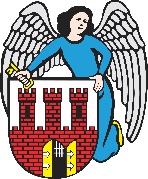     Radny Miasta Torunia        Piotr Lenkiewicz								Sz. Pan								Michał Zaleski								Prezydent Miasta ToruniaWNIOSEKPowołując się na § 18.1 Regulaminu Rady Miasta Torunia zwracam się do Pana Prezydenta z wnioskiem:- o przegląd stanu technicznego ławek naprzeciwko Dworca Toruń WschodniUZASADNIENIEW tej lokalizacji szczególnie ławki dla pasażerów komunikacji miejskiej w kierunku osiedli Rubinkowo, Na Skarpie występują braki w wypełnieniach ławek. Część z nich jest połamana.Proszę w miarę możliwości o przegląd techniczny i naprawdę zniszczonych.                                                                         /-/ Piotr Lenkiewicz										Radny Miasta Torunia